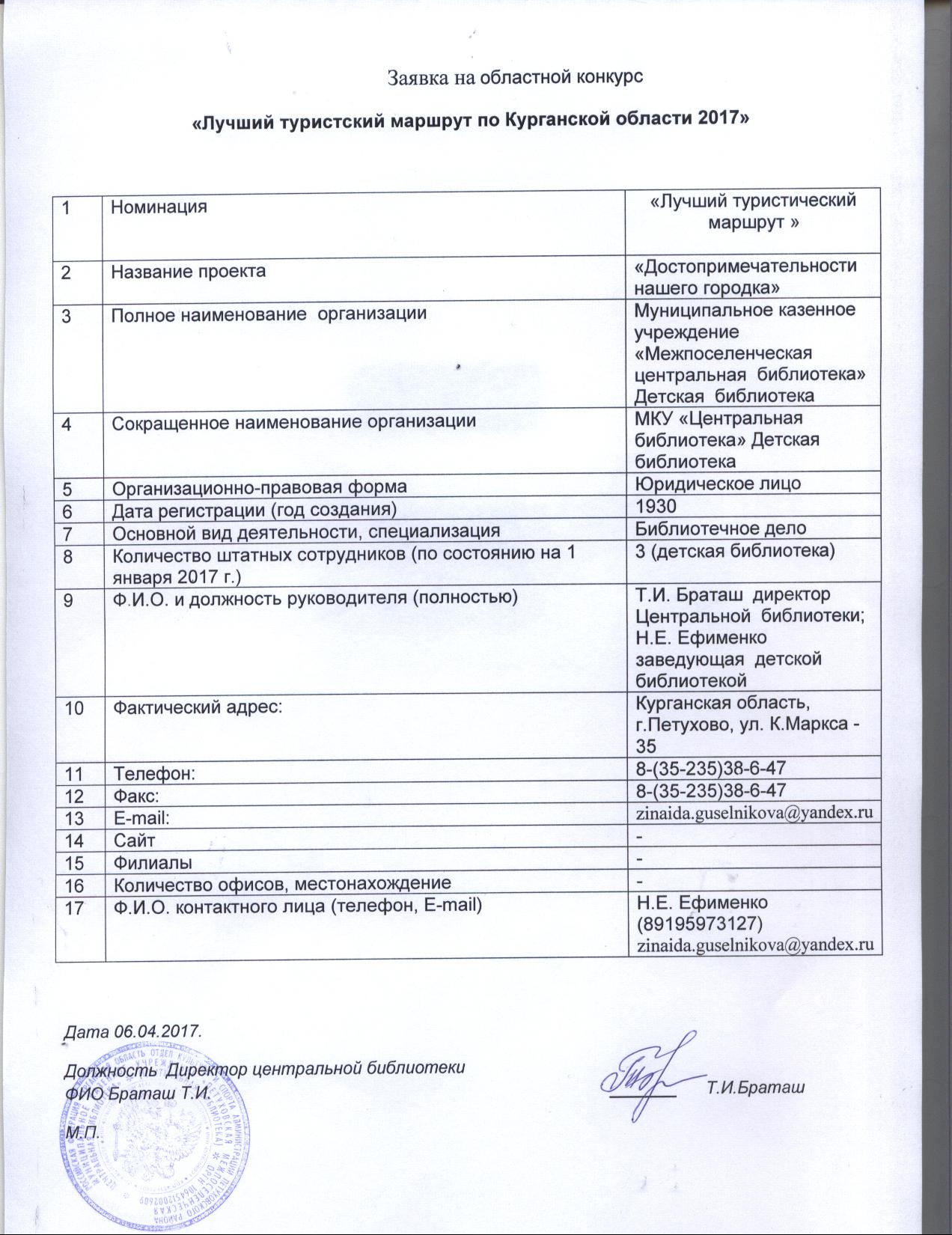 Паспорт  маршрута/экскурсии 1. Общая информация 2. Категории потребителей3. Ограничения по временным, погодным и прочим условиям4. Транспортные условия5. Услуги питания6. Услуги размещения7. Персонал8. Стоимостные параметры 9. Состояние маршрута10. Продвижение маршрута11. Прочее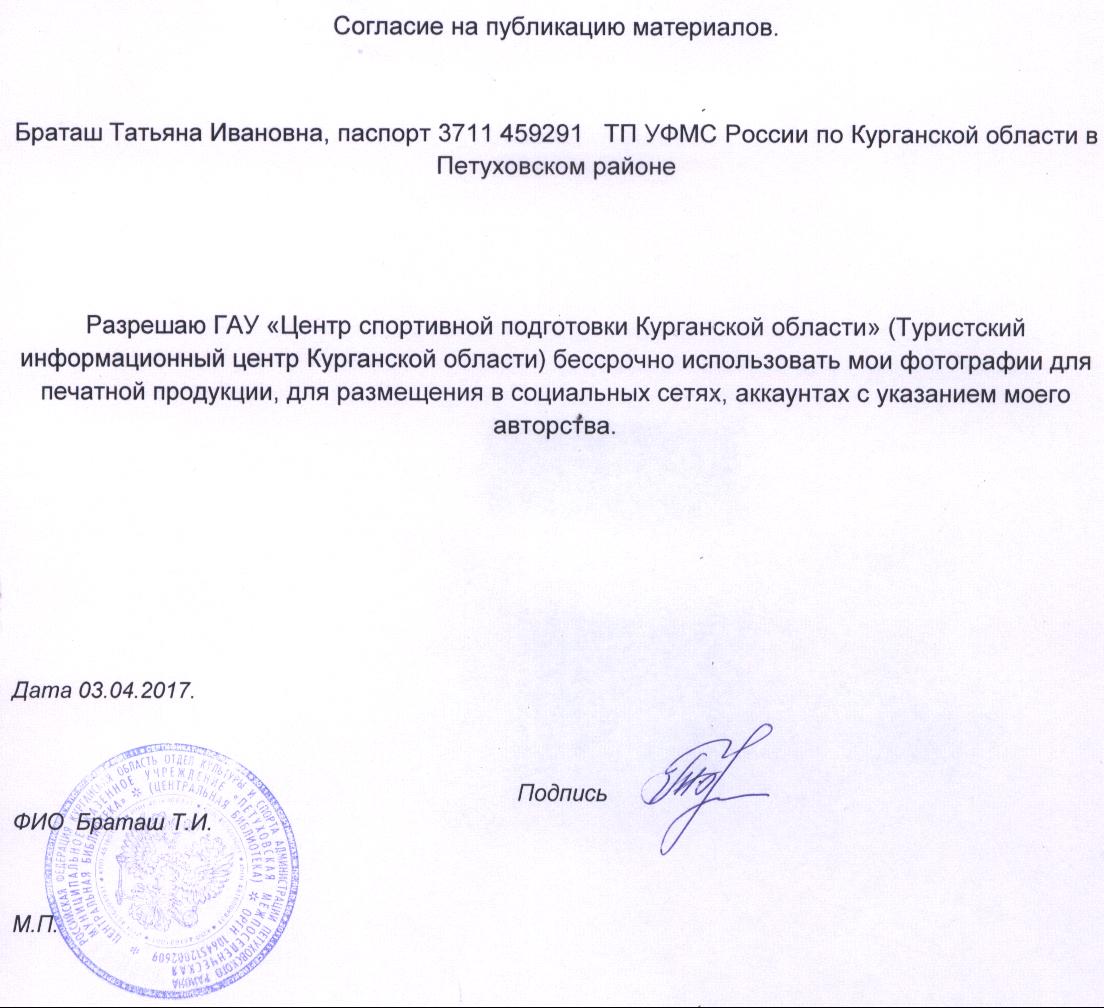 1.1Наименование маршрута/экскурсииОбзорная экскурсия «Достопримечательности нашего городка»Обзорная экскурсия «Достопримечательности нашего городка»Обзорная экскурсия «Достопримечательности нашего городка»1.2Муниципальное образование / муниципальные образования, по которым проходит маршрут/экскурсияМОБУ «Петуховская средняя образовательная  школа  №1»Районный  краеведческий  музей;Богоявленский  православный  приход;Петуховская  межпоселенческая  центральная  библиотека»;Музей   ОАО «Петуховского  литейномеханического завода»;ФГОУ СПО «Петуховский  техникум МЭСХ»МОБУ «Петуховская средняя образовательная  школа  №1»Районный  краеведческий  музей;Богоявленский  православный  приход;Петуховская  межпоселенческая  центральная  библиотека»;Музей   ОАО «Петуховского  литейномеханического завода»;ФГОУ СПО «Петуховский  техникум МЭСХ»МОБУ «Петуховская средняя образовательная  школа  №1»Районный  краеведческий  музей;Богоявленский  православный  приход;Петуховская  межпоселенческая  центральная  библиотека»;Музей   ОАО «Петуховского  литейномеханического завода»;ФГОУ СПО «Петуховский  техникум МЭСХ»1.3Тематика маршрута/экскурсиигастрономическийгастрономический1.3Тематика маршрута/экскурсиидестско-юношескийдестско-юношеский1.3Тематика маршрута/экскурсииделовойделовой1.3Тематика маршрута/экскурсиипознавательныйпознавательный+1.3Тематика маршрута/экскурсииприключенческийприключенческий1.3Тематика маршрута/экскурсиирелигиозныйрелигиозный1.3Тематика маршрута/экскурсиисельскийсельский1.3Тематика маршрута/экскурсииэкологическийэкологический1.3Тематика маршрута/экскурсиилечебно-оздоровительныйлечебно-оздоровительный1.3Тематика маршрута/экскурсииобразовательныйобразовательный+1.3Тематика маршрута/экскурсииразвлекательныйразвлекательный1.3Тематика маршрута/экскурсиирекреационныйрекреационный1.3Тематика маршрута/экскурсиисобытийныйсобытийный1.3Тематика маршрута/экскурсииспортивныйспортивный1.4Форма организации маршрута/экскурсии по категории потребителейдетскийдетский+1.4Форма организации маршрута/экскурсии по категории потребителейвзрослый взрослый 1.4Форма организации маршрута/экскурсии по категории потребителеймолодежныймолодежный1.4Форма организации маршрута/экскурсии по категории потребителейсмешанныйсмешанный1.5Пункт начала МОБУ «Петуховская средняя образовательная  школа  №1»МОБУ «Петуховская средняя образовательная  школа  №1»МОБУ «Петуховская средняя образовательная  школа  №1»1.6Пункт окончания ФГОУ СПО "ПЕТУХОВСКИЙ ТЕХНИКУМ МЕХАНИЗАЦИИ И ЭЛЕКТРИФИКАЦИИ СЕЛЬСКОГО ХОЗЯЙСТВА" ФГОУ СПО "ПЕТУХОВСКИЙ ТЕХНИКУМ МЕХАНИЗАЦИИ И ЭЛЕКТРИФИКАЦИИ СЕЛЬСКОГО ХОЗЯЙСТВА" ФГОУ СПО "ПЕТУХОВСКИЙ ТЕХНИКУМ МЕХАНИЗАЦИИ И ЭЛЕКТРИФИКАЦИИ СЕЛЬСКОГО ХОЗЯЙСТВА" 1.7Перечень географических точек следования по маршрутуГород ПетуховоГород ПетуховоГород Петухово1.8Объекты показа на маршруте/экскурсии (краткое описание)        Город Петухово славен своей богатой, интересной историей и различные культурные памятники это как бы материальное подтверждение того, что мы не забыли историю, чтим и храним память предков.     Наш маршрут проходит через определенные точки на местности, где предполагается возможность посетить:    Отправной точкой является  МОБУ «Петуховская средняя образовательная школа №1», которая носит имя Героя Советского Союза Я.С. Кулишева. Она  находится на ул. К.Маркса  3, где и встречает группу  экскурсовод.     Если есть намеренность полноценно изучить городскую историю и современность, то можно посетить центральную  библиотеку, исторический музей, которые хранят коллекции изделий народного промысла, бесценное книжное богатство.-     Петуховская центральная  библиотека- Петуховский  исторический  музей    -«Памятник Ленина»   (первый памятник вождю в Зауралье, который является памятником  искусства Курганской области) и к Братской могиле жертв  крестьянского восстания в 1921 г. (памятные плиты красноармейцам, погибших в годы гражданской войны), находящиеся  на  привокзальной  площади.-ОАО «Петуховский  литейномеханический завод.          Знакомство с  одним из самых крупных и ведущих  промышленных предприятий города, основанного в  1903 году.  Есть возможность посетить музей  ПЛМЗ.       Старинный  особняк,  ранее принадлежавший богатому купцу И.И. Исаеву (купеческие дома являются в большинстве своем архитектурными памятниками ушедшей эпохи), где теперь располагается  Петуховская школа искусств.-Автомобильной  школа РОСТО, имени А. П. Шувтаева. Не одно поколение людей  получили здесь    первые  уроки  мужества, мастерства и патриотизма, сделав первые шаги  к своим  военным  и гражданским  профессиям, к спортивным высотам.- «Петуховский Богоявленский приход».  Петуховский район - крайний юго-восток Курганской области. Наши предки, которые осваивали эти земли, строили здесь церкви, чтобы молиться о Божьей помощи. Практически все храмы были разрушены в советское время. Однако, по архивным данным, даже в годы сталинских репрессий более 60 % жителей Советского Союза называли себя верующими. Осенью 2009 года был заложен фундамент нового храма на месте разрушенного в советское время Петропавловского храма села Юдино (ныне в черте г. Петухово).     31 мая 2014 года архиепископ Курганский Константин совершено великое освящение храма в честь Богоявления Господня и первую Божественную литургию. Рождение  храма – великое  событие  для нашего  города. -«Обелиск Славы» (павшим землякам в годы Великой Отечественной войны  1941- 1945гг), Памятник  исчезнувшим деревням( напоминающий нам и будущим поколениям о тех, кто там жил когда-то, трудился, любил и защищал Родину), Плита памяти (где захоронена капсула с землей, взятой с мест кровопролитных боев ВОВ).-Петуховский  техникум МЭСХ. Про учебные заведения такого «возраста» говорят: старейшее. Да, 87 лет – это дата для гордости, тем более, что  техникум механизации и электрификации сельского хозяйства из года в год идет  только вперед, постоянно развивается и решает  актуальные вопросы в сфере подготовки кадров.        Город Петухово славен своей богатой, интересной историей и различные культурные памятники это как бы материальное подтверждение того, что мы не забыли историю, чтим и храним память предков.     Наш маршрут проходит через определенные точки на местности, где предполагается возможность посетить:    Отправной точкой является  МОБУ «Петуховская средняя образовательная школа №1», которая носит имя Героя Советского Союза Я.С. Кулишева. Она  находится на ул. К.Маркса  3, где и встречает группу  экскурсовод.     Если есть намеренность полноценно изучить городскую историю и современность, то можно посетить центральную  библиотеку, исторический музей, которые хранят коллекции изделий народного промысла, бесценное книжное богатство.-     Петуховская центральная  библиотека- Петуховский  исторический  музей    -«Памятник Ленина»   (первый памятник вождю в Зауралье, который является памятником  искусства Курганской области) и к Братской могиле жертв  крестьянского восстания в 1921 г. (памятные плиты красноармейцам, погибших в годы гражданской войны), находящиеся  на  привокзальной  площади.-ОАО «Петуховский  литейномеханический завод.          Знакомство с  одним из самых крупных и ведущих  промышленных предприятий города, основанного в  1903 году.  Есть возможность посетить музей  ПЛМЗ.       Старинный  особняк,  ранее принадлежавший богатому купцу И.И. Исаеву (купеческие дома являются в большинстве своем архитектурными памятниками ушедшей эпохи), где теперь располагается  Петуховская школа искусств.-Автомобильной  школа РОСТО, имени А. П. Шувтаева. Не одно поколение людей  получили здесь    первые  уроки  мужества, мастерства и патриотизма, сделав первые шаги  к своим  военным  и гражданским  профессиям, к спортивным высотам.- «Петуховский Богоявленский приход».  Петуховский район - крайний юго-восток Курганской области. Наши предки, которые осваивали эти земли, строили здесь церкви, чтобы молиться о Божьей помощи. Практически все храмы были разрушены в советское время. Однако, по архивным данным, даже в годы сталинских репрессий более 60 % жителей Советского Союза называли себя верующими. Осенью 2009 года был заложен фундамент нового храма на месте разрушенного в советское время Петропавловского храма села Юдино (ныне в черте г. Петухово).     31 мая 2014 года архиепископ Курганский Константин совершено великое освящение храма в честь Богоявления Господня и первую Божественную литургию. Рождение  храма – великое  событие  для нашего  города. -«Обелиск Славы» (павшим землякам в годы Великой Отечественной войны  1941- 1945гг), Памятник  исчезнувшим деревням( напоминающий нам и будущим поколениям о тех, кто там жил когда-то, трудился, любил и защищал Родину), Плита памяти (где захоронена капсула с землей, взятой с мест кровопролитных боев ВОВ).-Петуховский  техникум МЭСХ. Про учебные заведения такого «возраста» говорят: старейшее. Да, 87 лет – это дата для гордости, тем более, что  техникум механизации и электрификации сельского хозяйства из года в год идет  только вперед, постоянно развивается и решает  актуальные вопросы в сфере подготовки кадров.        Город Петухово славен своей богатой, интересной историей и различные культурные памятники это как бы материальное подтверждение того, что мы не забыли историю, чтим и храним память предков.     Наш маршрут проходит через определенные точки на местности, где предполагается возможность посетить:    Отправной точкой является  МОБУ «Петуховская средняя образовательная школа №1», которая носит имя Героя Советского Союза Я.С. Кулишева. Она  находится на ул. К.Маркса  3, где и встречает группу  экскурсовод.     Если есть намеренность полноценно изучить городскую историю и современность, то можно посетить центральную  библиотеку, исторический музей, которые хранят коллекции изделий народного промысла, бесценное книжное богатство.-     Петуховская центральная  библиотека- Петуховский  исторический  музей    -«Памятник Ленина»   (первый памятник вождю в Зауралье, который является памятником  искусства Курганской области) и к Братской могиле жертв  крестьянского восстания в 1921 г. (памятные плиты красноармейцам, погибших в годы гражданской войны), находящиеся  на  привокзальной  площади.-ОАО «Петуховский  литейномеханический завод.          Знакомство с  одним из самых крупных и ведущих  промышленных предприятий города, основанного в  1903 году.  Есть возможность посетить музей  ПЛМЗ.       Старинный  особняк,  ранее принадлежавший богатому купцу И.И. Исаеву (купеческие дома являются в большинстве своем архитектурными памятниками ушедшей эпохи), где теперь располагается  Петуховская школа искусств.-Автомобильной  школа РОСТО, имени А. П. Шувтаева. Не одно поколение людей  получили здесь    первые  уроки  мужества, мастерства и патриотизма, сделав первые шаги  к своим  военным  и гражданским  профессиям, к спортивным высотам.- «Петуховский Богоявленский приход».  Петуховский район - крайний юго-восток Курганской области. Наши предки, которые осваивали эти земли, строили здесь церкви, чтобы молиться о Божьей помощи. Практически все храмы были разрушены в советское время. Однако, по архивным данным, даже в годы сталинских репрессий более 60 % жителей Советского Союза называли себя верующими. Осенью 2009 года был заложен фундамент нового храма на месте разрушенного в советское время Петропавловского храма села Юдино (ныне в черте г. Петухово).     31 мая 2014 года архиепископ Курганский Константин совершено великое освящение храма в честь Богоявления Господня и первую Божественную литургию. Рождение  храма – великое  событие  для нашего  города. -«Обелиск Славы» (павшим землякам в годы Великой Отечественной войны  1941- 1945гг), Памятник  исчезнувшим деревням( напоминающий нам и будущим поколениям о тех, кто там жил когда-то, трудился, любил и защищал Родину), Плита памяти (где захоронена капсула с землей, взятой с мест кровопролитных боев ВОВ).-Петуховский  техникум МЭСХ. Про учебные заведения такого «возраста» говорят: старейшее. Да, 87 лет – это дата для гордости, тем более, что  техникум механизации и электрификации сельского хозяйства из года в год идет  только вперед, постоянно развивается и решает  актуальные вопросы в сфере подготовки кадров.1.9Протяженность маршрута (км)12 км12 км12 км1.10Продолжительность маршрута/экскурсииДней111.10Продолжительность маршрута/экскурсииНочей1.10Продолжительность маршрута/экскурсииЧасов1.11Год начала функционирования маршрута/экскурсии2014 г.2014 г.2014 г.1.12Организатор маршрута/экскурсии (в настоящее время)Н.Е. Ефименко Н.Е. Ефименко Н.Е. Ефименко 1.13Контакты организаторов (телефон, сайт, E-mail)89195973127, zinaida.guselnikova@yandex.ru89195973127, zinaida.guselnikova@yandex.ru89195973127, zinaida.guselnikova@yandex.ru2.1Категория туристов на маршруте/экскурсиибез ограниченийбез ограничений2.1Категория туристов на маршруте/экскурсиине рекомендуется без специальной подготовкине рекомендуется без специальной подготовки2.1Категория туристов на маршруте/экскурсиидоступно для людей с ограниченными возможностямидоступно для людей с ограниченными возможностями+2.1Категория туристов на маршруте/экскурсиине рекомендуется  детямне рекомендуется  детям2.1Категория туристов на маршруте/экскурсиимолодежь (с 15 до 23 лет)молодежь (с 15 до 23 лет)2.1Категория туристов на маршруте/экскурсиивзрослые (с 24 до 44 лет)	взрослые (с 24 до 44 лет)	2.1Категория туристов на маршруте/экскурсиисредний возраст (с 45 до 60 лет)средний возраст (с 45 до 60 лет)2.1Категория туристов на маршруте/экскурсиистарший возраст (более 60  лет)старший возраст (более 60  лет)2.1Категория туристов на маршруте/экскурсиисемьи, не рекомендуется с детьми до 1 годасемьи, не рекомендуется с детьми до 1 года+2.1Категория туристов на маршруте/экскурсиисемьи, не рекомендуется с детьми до 6 летсемьи, не рекомендуется с детьми до 6 лет+2.1Категория туристов на маршруте/экскурсиисемьи, не рекомендуется с детьми до 11 летсемьи, не рекомендуется с детьми до 11 лет2.1Категория туристов на маршруте/экскурсиидети (с 1 до 6 лет)дети (с 1 до 6 лет)2.1Категория туристов на маршруте/экскурсиидети (с 7 до 11 лет)дети (с 7 до 11 лет)2.1Категория туристов на маршруте/экскурсиидети (с 12 до 14 лет)дети (с 12 до 14 лет)2.2Размер группыориентировочный++2.2Размер группыминимальный2.2Размер группымаксимальный3.1Периоды функционирования Весь годВесь год+3.1Периоды функционирования январьянварь3.1Периоды функционирования февральфевраль3.1Периоды функционирования мартмарт3.1Периоды функционирования апрельапрель3.1Периоды функционирования маймай3.1Периоды функционирования июньиюнь3.1Периоды функционирования июльиюль3.1Периоды функционирования августавгуст3.1Периоды функционирования сентябрьсентябрь3.1Периоды функционирования октябрьоктябрь3.1Периоды функционирования ноябрьноябрь3.1Периоды функционирования декабрьдекабрь3.2Ограничения по погодным условияместьесть3.2Ограничения по погодным условиямнетнет+3.3Наличие особых экологических и санитарно-эпидемиологических условийда3.3Наличие особых экологических и санитарно-эпидемиологических условийнет__3.4Необходимость регистрации в службах МЧСда3.4Необходимость регистрации в службах МЧСнет++4.1Способ передвиженияавтомобильный (легковой)+4.1Способ передвиженияводный 4.1Способ передвижениявоздушный4.1Способ передвиженияжелезнодорожный4.1Способ передвиженияавтобусный+4.1Способ передвижениямотоциклетный4.1Способ передвижениявелосипедный4.1Способ передвиженияконный4.1Способ передвиженияпеший4.1Способ передвижениясмешанный4.1Способ передвиженияиное4.2Вид транспортаарендуемый туристом+4.2Вид транспортаобщественный4.2Вид транспорталичный4.2Вид транспортатуристской фирмы4.3Комфортностьнизкая4.3Комфортностьсредняя+4.3Комфортностьвысокая 4.4Наличие специальных требований к транспортуесть+4.4Наличие специальных требований к транспортунет5.1Входит в стоимость турабез питания+5.1Входит в стоимость туразавтрак5.1Входит в стоимость тураобед5.1Входит в стоимость тураужин5.1Входит в стоимость тураланч5.1Входит в стоимость тураполдник5.2За дополнительную платузавтрак5.2За дополнительную платуобед+5.2За дополнительную платуужин5.2За дополнительную платуланч5.2За дополнительную платуполдник6.1Услуги размещенияИндивидуальное6.1Услуги размещенияЗаведение, аналогичное гостинице6.1Услуги размещенияГостиница6.1Услуги размещенияСпециализированное заведение6.1Услуги размещенияПрочее6.2Категория средства размещенияБез категории6.2Категория средства размещения5*6.2Категория средства размещения4*6.2Категория средства размещения3*6.3Источник оплаты услуг средства размещенияВходит в общую стоимость маршрута6.3Источник оплаты услуг средства размещенияДополнительная оплата6.4Перечислить КСР (название, телефон, сайт, E-mail)7.1Требуемый персонал Экскурсовод (гид)+7.1Требуемый персонал Инструктор7.1Требуемый персонал Гид-переводчик7.1Требуемый персонал Проводник7.1Требуемый персонал Другие сопровождающие лица+8.1Цена (рубли)8.2Дополнительные транспортные расходы (рубли)8.3Дополнительные расходы на питание (рубли)8.4Дополнительные расходы за услуги размещения (рубли)8.5Дополнительные расходы на инвентарь (рубли)8.6Ориентировочная сумма наличных с собой (рубли)9.1Качество разработанности маршрута/экскурсииВысокое9.1Качество разработанности маршрута/экскурсииСреднее+9.1Качество разработанности маршрута/экскурсииНизкое9.2Функциональное состояниеПроектируется 9.2Функциональное состояниеФункционирует постоянно 9.2Функциональное состояниеАпробируется 9.2Функциональное состояниеФункционирует эпизодически +9.2Функциональное состояниеВышел из использования9.3Количество туров проводимых с использованием данного маршрута/экскурсии.9.3Количество туров проводимых с использованием данного маршрута/экскурсии.9.3Количество туров проводимых с использованием данного маршрута/экскурсии.19.3Количество туров проводимых с использованием данного маршрута/экскурсии. 29.4Общее количество человек, воспользовавшихся данным маршрутом/экскурсией.9.4Общее количество человек, воспользовавшихся данным маршрутом/экскурсией.9.4Общее количество человек, воспользовавшихся данным маршрутом/экскурсией.209.4Общее количество человек, воспользовавшихся данным маршрутом/экскурсией. 539.5Наличие технических условий на маршруте (приложить)да9.5Наличие технических условий на маршруте (приложить)нет+9.6Наличие технологических инструкций применительно к маршруту (приложить)да9.6Наличие технологических инструкций применительно к маршруту (приложить)нет+9.6Наличие технологических инструкций применительно к маршруту (приложить)нет9.7Наличие карты (схемы) туристского маршрута/экскурсиида9.7Наличие карты (схемы) туристского маршрута/экскурсиинет+10.1Наличие интернет ресурса, где размещена информация о маршруте (указать)Историческая  образовательная  социальная сеть «Твой мир  истории»10.2Количество публикаций о маршруте в СМИ (указать СМИ и дату публикации)1 Газета «Заря» от 16 октября 2014 г. № 71 10.3Перечень используемого информационно-раздаточного материала (указать)Памятка – путеводитель  «Улицы, улицы, улицы родные мои…»;Схема маршрута по городу11.1Требуемый инвентарь-11.2Дополнительные услуги-11.3Перечень входящих анимационных программ-11.4Примечания 